УТВЕРЖДЕНОПриказом Министерства юстиции Донецкой Народной Республикиот 31.05.2016 № 472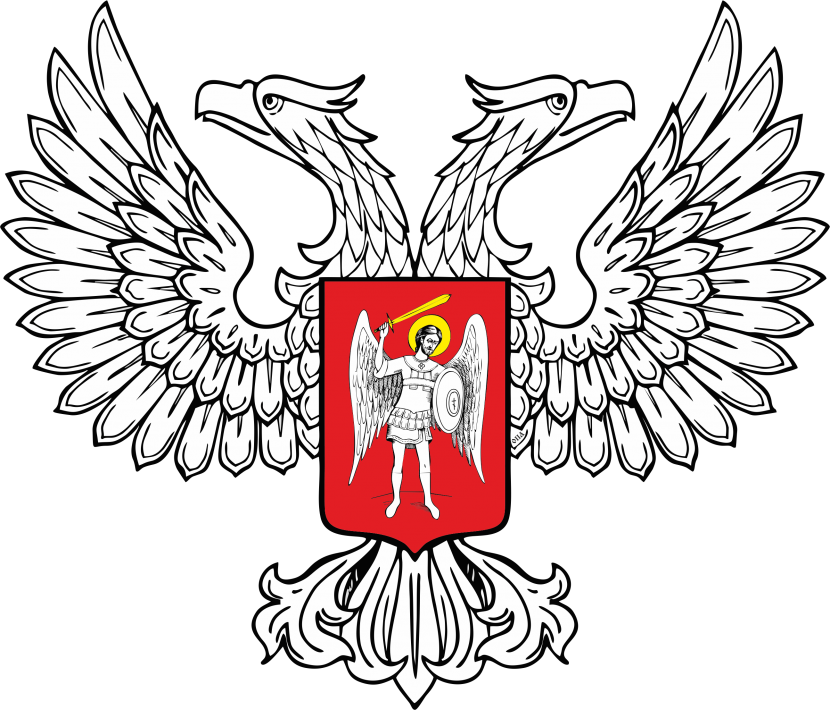 ИНСТРУКЦИЯО ПОРЯДКЕ ВЫДАЧИ СВИДЕТЕЛЬСТВ О ПРАВЕ НА ЗАНЯТИЕ АДВОКАТСКОЙ ДЕЯТЕЛЬНОСТЬЮ ЛИЦАМ, ПРОШЕДШИМ ПРОВЕРКУ УРОВНЯ ТЕОРЕТИЧЕСКИХ ЗНАНИЙ ЗАКОНОДАТЕЛЬСТВА ДОНЕЦКОЙ НАРОДНОЙ РЕСПУБЛИКИ В СФЕРЕ АДВОКАТУРЫ И ИМЕЮЩИМ ПРАВО НА ЗАНЯТИЕ АДВОКАТСКОЙ ДЕЯТЕЛЬНОСТЬЮ1. Настоящая Инструкция определяет порядок выдачи свидетельств о праве на занятие адвокатской деятельностью (далее - Свидетельство) лицам, успешно прошедшим проверку уровня теоретических знаний законодательства в сфере адвокатуры до избрания Совета адвокатов Донецкой Народной Республики и его государственной регистрации.2. Основанием для выдачи Свидетельства является успешное прохождение проверки уровня теоретических знаний лиц, желающих осуществлять адвокатскую деятельность на территории Донецкой Народной Республики.3. Выдача Министерством юстиции Донецкой Народной Республики Свидетельства с соблюдением процедуры, предусмотренной Порядком проведения проверки уровня теоретических знаний законодательства Донецкой Народной Республики в сфере адвокатуры и наличия (отсутствия) права на занятие адвокатской деятельностью на территории Донецкой Народной Республики, является подтверждением полномочий адвоката для осуществления адвокатской деятельности индивидуально на территории Донецкой Народной Республики.4. Министерство юстиции Донецкой Народной Республики ведет Журнал учета выданных свидетельств о праве на занятие адвокатской деятельностью (далее – Журнал учета свидетельств).5. Министерство юстиции Донецкой Народной Республики выдает Свидетельство в течение десяти рабочих дней со дня принятия Временной комиссией по проверке уровня теоретических знаний законодательства Донецкой Народной Республики в сфере адвокатуры и наличия (отсутствия) права на занятие адвокатской деятельностью на территории Донецкой Народной Республики и выдаче свидетельств о праве на занятие адвокатской деятельностью решения о его выдаче.Свидетельство выдается лично адвокату.Лицо, получившее Свидетельство, расписывается в Журнале учета Свидетельств и принимает присягу адвоката Донецкой Народной Республики.6. Присяга адвоката Донецкой Народной Республики содержит следующее содержание: "Я, (имя и фамилия), торжественно присягаю – в своей адвокатской деятельности придерживаться принципов верховенства права, законности, правил адвокатской этики, независимости и конфиденциальности, честно и добросовестно обеспечивать право на защиту и оказывать правовую помощь в соответствии с Конституцией и законами Донецкой Народной Республики, с высокой ответственностью выполнять возложенные на меня обязанности, быть верным присяге".7. Текст присяги адвоката Донецкой Народной Республики подписывается адвокатом и хранится в личном деле, а ее копия вручается адвокату.8. В случае утраты оригинала Свидетельства, адвокату может быть выдан дубликат.Для получения дубликата Свидетельства, адвокат обязан предоставить в Министерство юстиции Донецкой Народной Республики лично:8.1. заявление на получение дубликата с указанием обстоятельств утраты оригинала Свидетельства;8.2. объявления об утрате Свидетельства, размещенного в официальном органе печати Донецкой Народной Республики.9. Дубликат Свидетельства выдается Министерством юстиции Донецкой Народной Республики в течение десяти рабочих дней со дня представления указанных документов.Сведения о выдаче дубликата вносятся в Журнал учета Свидетельств.10. В случае изменения сведений, содержащихся в Свидетельстве (дубликате), адвокат обязан в течение трех рабочих дней со дня возникновения такого обстоятельства обратиться лично с заявлением в Министерство юстиции Донецкой Народной Республики о получении нового Свидетельства.В заявлении указываются фамилия, имя, отчество, место жительства адвоката; контактный номер телефона; адрес места нахождения помещения, в котором осуществляется адвокатская деятельность, с указанием законных оснований, на которых данное помещение находится в его пользовании (право собственности, аренды или иное основание); сведения, подлежащие замене; причины, послужившие основанием для обращения с заявлением о выдаче нового свидетельства.К заявлению прилагаются нотариально заверенные копии документов, подтверждающих необходимость выдачи нового Свидетельства (дубликата), а также подлежащее замене Свидетельство (дубликат).11. Поступающие заявления адвокатов о выдаче Свидетельства подлежат регистрации в Министерстве юстиции Донецкой Народной Республики и хранятся в личном деле адвоката в Министерстве юстиции Донецкой Народной Республики.12. В случае указания в заявлении адвоката не всех сведений либо представления не всех документов, предусмотренных пунктами 8 и 10 настоящего Порядка или оформленных не в установленном законодательством порядке, Министерство юстиции Донецкой Народной Республики возвращает представленные документы адвокату для надлежащего оформления.13. Действие Свидетельства приостанавливается в случае приостановления права на занятие адвокатской деятельностью, предусмотренном статьей 27 Закона Донецкой Народной Республики «Об адвокатуре и адвокатской деятельности».14. Адвокат обязан в течение трех рабочих дней со дня наступления обстоятельств, указанных в пункте 13 настоящей Инструкции, предоставить соответствующие документы в Министерство юстиции Донецкой Народной Республики.15. Дата приостановления действия Свидетельства вносится в Журнал учета Свидетельств.И.о. Руководителя Управленияпо вопросам правовойпомощи и взаимодействияс судебной системойМинистерства юстиции Донецкой Народной Республики                                                  А.Г. Зиновьева